Онтогенез.Онтогенез (индивидуальное развитие организма) – это совокупность всех преобразований особи с момента образования зиготы до смерти организма.Исключения:Организмы, у которых половое размножение происходит без оплодотворения;Организмы с бесполым размножением;Одноклеточные организмы, у которых онтогенез начинается с момента деления цитоплазмы и заканчивается новым делением.Периоды онтогенеза.Эмбриональный – часть онтогенеза с момента образования зиготы до рождения или выхода из яйцевых оболочек.Постэмбриональный – часть онтогенеза с момента рождения или выхода из яйцевых оболочек до смерти организма.Эмбриональное развитие.Стадии эмбриогенеза.Дробление зиготы;Гаструляция;Гистогенез и органогенез.Дробление – ряд быстро следующих друг за другом делений зиготы (путем митоза), при которых клетки не успевают расти. 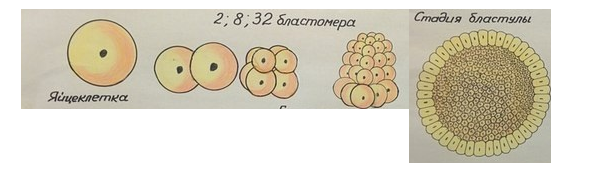 Гаструляция – образование зародышевых листков (у ланцетника гаструляция проходит путем впячивания бластодермы в полость бластулы). У всех многоклеточных животных, кроме губок и кишечнополостных, закладывается третий зародышевый листок –мезодерма.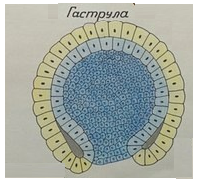 Гистогенез и органогенез. У разных организмов одинаковые зародышевые листки дают начало одинаковым системам органов. Органы, одинаковые по происхождению, называются гомологичными. 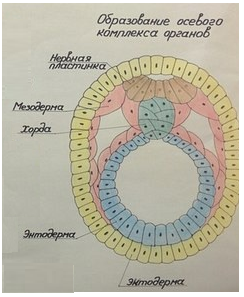 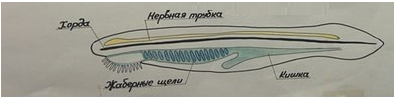 Производные зародышевых листков.Зародышевый листокСистемы органовФункцииЭктодерма     1)Покровная:кожа и её производные.    2) Нервная:спинной и головной мозг и органы чувств.1)Защита.2)Связь  с внешним миром .Энтодерма  1) Пищеварительная:пищеварительный тракт и пищеварительные железы.   1)Дыхательная:легкие и воздухоносные пути.1)Обеспечение организмапитательными веществами.2)Обеспечение кислородом,удаление углекислого газа.Мезодерма1)Опорно-двигательный аппарат.2)Кровеносная система.3)Мочевыделительная.4)Половая.5)Эндокринная.1)Все виды двигательной активности.2)Транспортная.3)Удаление жидких продуктов обмена.4)Размножение.5)Регуляция процессов жизнедеятельности.